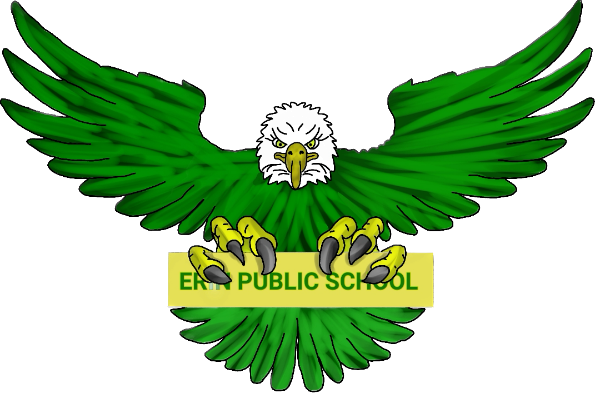 Erin Public School Parent CouncilFebruary 6, 2024 6:30pmMeeting called by: Parent Council Executive Meeting type: Hybrid, monthlyIn-person - Erin Public School LibraryAgendaAgendaWelcome6:30 – 6:40To be approved:AgendaMinutes from November 7, 2023 (no December mtg, January mtg deferred)6:40 – 7:00Principal/Vice Principal Updates:Ms. CoulombeMr. AllenTeacher’s requests7:00 – 7:20Treasurer Report7:20 – 7:30Fundraising: Review of November 2023 initiativesHoliday CardHoltom’sCheese Discussion re: holiday fundraising events7:30 – 8:00 New Business:EQAO ResultsFreezer for ServeryDiversity and Inclusion Committee – Jenna8:00 – 8:30DiscussionOpen to group8:30 - 9:00